РОССИЙСКАЯ ФЕДЕРАЦИЯРОСТОВСКАЯ ОБЛАСТЬМУНИЦИПАЛЬНОЕ ОБРАЗОВАНИЕ «ШОЛОХОВСКОЕ ГОРОДСКОЕ ПОСЕЛЕНИЕ»СОБРАНИЕ ДЕПУТАТОВ ШОЛОХОВСКОГО ГОРОДСКОГО ПОСЕЛЕНИЯРЕШЕНИЕот 20.06.2022    № 52р.п. ШолоховскийОб утверждении Стратегии Социально-экономическогоразвития Шолоховского городского поселения Белокалитвинского района на период до 2030 годаВ соответствии со статьей 44 Федерального закона от 6 октября 2003 год № 131-ФЗ «Об общих принципах организации местного самоуправления в Российской Федерации», статьей 24 Устава муниципального образования «Шолоховское городское поселение», Собрание депутатов Шолоховского городского поселения р е ш и л о1. Утвердить Стратегию Социально-экономического развития Шолоховского городского поселения Белокалитвинского района на период до 2030 года  (Приложение 1)2. Настоящее решение вступает в силу после его официального опубликования и распространяется на правоотношения возникшие с 1 января 2019 года.Председатель Собрания депутатов –глава Шолоховского городского поселения                                  Н.А. ВойноваПриложение №1 к Решению Собрания депутатов Шолоховского городского поселения от 20 июня 2022г № 52Стратегия
социально-экономического развития Шолоховского городского поселения Белокалитвинского района на период до 2030 годаВведениеСтратегия социально-экономического развития Шолоховского городского поселения Белокалитвинского района до 2030 года (далее Стратегия) разработана в соответствии с Федеральным законом от 28 июня 2014 г. № 172-ФЗ «О стратегическом планировании в Российской Федерации», стратегией  социально-экономического развития Белокалитвинского района и является ключевым документом стратегического планирования на муниципальном уровне, который опирается на стратегические документы регионального и федерального уровня, включая Прогноз научно-технологического развития России на период до 2030 года, Прогноз долгосрочного социально–экономического развития Российской Федерации на период до 2030 года, Бюджетный прогноз Российской Федерации на долгосрочный период, Прогноз социально-экономического развития Ростовской области до 2030 года. Основные положения Стратегии основываются на документах целеполагания федерального уровня (Концепция долгосрочного социально-экономического развития Российской Федерации на период до 2020 года, Стратегия национальной безопасности Российской Федерации, Стратегия научно-технологического развитияРоссийской Федерации, Послание Президента Российской Федерации Федеральному Собранию Российской Федерации, Указ Президента Российской Федерации от 07.05.2018 г. № 204 
«О национальных целях и стратегических задачах развития Российской Федерации на период до 2024 года», Распоряжение Правительства РФ от 05.09.2011 №1538-р Стратегия социально-экономического развития Южного федерального округа на период до 2020 года), а также регионального уровня (Постановление Законодательного Собрания Ростовской области от 30.10.2007 №2067 «Об утверждении Стратегии социально-экономического развития Ростовской области на период до 2020 года»; Областной законРостовской области от 20.10.2015 №416-ЗС «О стратегическом планировании в Ростовской области») и на иных федеральных, региональных и районных документах, разрабатываемых по отраслевому и территориальному принципу. Стратегия учитывает все имеющиеся документыпланирования и программирования федерального уровня, а также Стратегию социально-экономического развития Южного федерального округа на период до 2020 года.Будучи основным элементом системы целеполагания муниципального образования, Стратегия опирается также на прогнозные документы муниципального уровня, такие как Прогноз социально-экономического развития Шолоховского городского поселения Белокалитвинского района на 2018-2020 годы.Стратегия представляет собой документ муниципального стратегического планирования, определяющий цели и задачи социально-экономического развития Шолоховского городского поселения Белокалитвинского района на долгосрочный период. Основные приоритетные направления социально-экономического развития, определённые Стратегией, формулируются исходя из комплексного анализа достигнутого уровня развития района и поселения, ключевых проблем и перспектив поселения, а также миссии и системы целевых показателей развития муниципального образования. Комплексный ответ на вызовы социально-экономического развития Шолоховского городского поселения Белокалитвинского района формируется в соответствии с системой целеполагания, которая формирует миссию муниципального образования.Миссия муниципального образования конкретизируется через систему целей и связанных с ней индикаторов. В Стратегии выделяются два типа целей:- динамические цели исходят из интересов объекта стратегирования (для экономической политики – хозяйствующие субъекты; для социальной политики – население; для пространственной политики – природно-антропогенная среда) и предусматривают интенсивное количественное изменение характеризующего его индикатора;- структурные цели исходят из интересов устойчивого развития и предусматривают качественное изменение сферы стратегирования, то есть трансформацию ее структуры, устранение диспропорций.Степень достижения целей выражается в соответствующих ожидаемых результатах.Механизм реализации Стратегии Шолоховского городского поселения Белокалитвинского района основан на решении приоритетных задач и реализации конкретных мероприятий. Приоритетная задача определяется как деятельность, направленная на преодоление ключевых внутренних проблем, которые препятствуют достижению динамической цели или оказывают негативное влияние на неё. Реализация конкретных мероприятий направлена на формирование трансформационного и мультипликативного эффектов для социально-экономической системы муниципального образования.1. Общая характеристика социально-экономического развития Шолоховского городского поселения Белокалитвинского района1.1 Историко-географическая характеристикаШолоховское городское поселение – муниципальное образование Белокалитвинского района Ростовской области, расположенное в центральной Белокалитвинского района. Численность населения муниципального образования – 9 685 человек. Площадь территории поселения составляет 10,38 кв. км. Расстояние административного центра поселения до г. Белая Калитва составляет 25 км. Шолоховское городское поселение входит в состав Белокалитвинского района.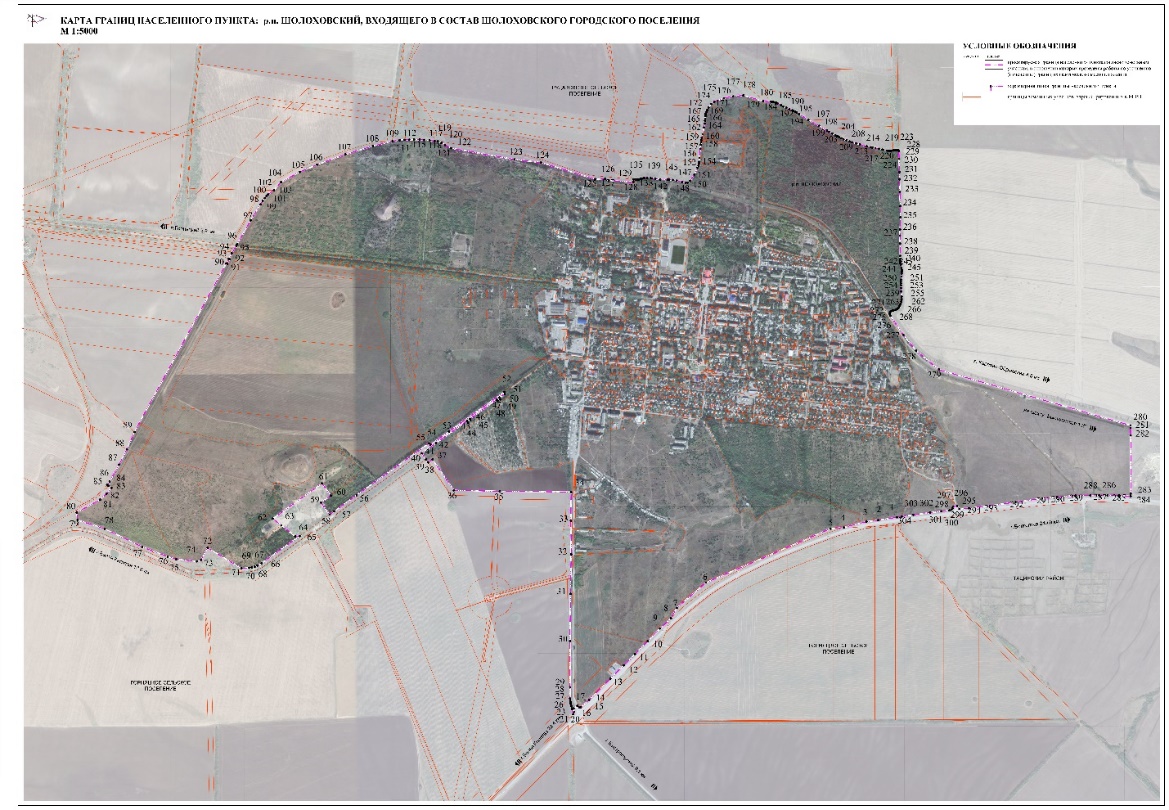 Статус и границы муниципального образования «Шолоховское городское поселение Белокалитвинского района» определены Областным е законом от 14 декабря 2004 года № 218-ЗС «Об установлении границ и наделении соответствующим статусом муниципального образования «Белокалитвинский район» и муниципальных образований в его составе».Первые упоминания о поселке Шолоховский можно найти в Пояснительной записке к проектному заданию строительства шахт Шолоховских «Южная» и «Северная» треста «Богураевуголь» от мая 1950 года, где учтены все положения «Основных технических направлений в проектировании», утвержденные приказом Министра №660 от 30.11.1949 года. Руководство треста «Богураевуголь» направляет ходатайства в сельхозартель «Красный Борец» Скосырского района, «Верный путь к коммунизму» Литвиновского района, колхоз имени Сталина Белокалитвенского района.
            Постановлением общего собрания колхозников сельхозартели «Красный Борец» от 10 мая 1950 г. удовлетворено ходатайство треста «Богураевуголь» об отводе для строительства поселка 120 га общественных земель колхоза. Исполком Скосырского райсовета депутатов трудящихся решает согласиться с постановлением общего собрания колхозников.
          Исполком Литвиновского райсовета поддерживает своим решением решение общего собрания колхозников «Верный путь к коммунизму» об отводе 32 га земель под строительство жилпоселка.
            Белокалитвинский райсовет депутатов поддерживает решение общего собрания колхозников колхоза имени Сталина об отводе 220 га общественных земель
            17.05.1950 г. Областная государственная санитарная инспекция постановляет: считать согласованным выбор площадки для строительства объединенного   поселка   для   шахт   Шолоховская   Северная,   Шолоховская Южная, Шолоховская Восточная №1/2 треста «Богураевуголь».
            Поселок   еще   не   имеет   своего   официального   наименования   и   в пояснительной записке к проектному заданию назван «Объединенный».
            Площадка    под    «Объединенный»    поселок    находится    в    центре расположения указанных шахт и удалена от каждой из них на расстоянии от 1.5до2.0км.
            Весной 1952 года началось строительство шахтерского поселка.В архивных документах Каменского облисполкома за 1953-1954 гг. упоминается новостройка поселок Шолоховка, находящийся   в   административно-территориальном   подчинении   рабочего поселка Горняцкий Литвиновского района Каменской области.Указом Президиума Верховного Совета РСФСР от 4 августа 1955 г. населенный пункт Шолоховка Литвиновского района Каменской области отнесен к категории рабочих поселков с присвоением ему наименования рабочий поселок Шолоховский, в июне 1959 г. поселок вошел в состав Белокалитвенского района Ростовской области.1.2 Природно-ресурсный потенциалШолоховское городское поселение Белокалитвинского района находится в зоне умеренного климата. Зима в поселении слабо неустойчивая. Самый холодный месяц - январь со среднемесячной температурой -6,7°С. Продолжительность периода с устойчивыми морозами около трёх месяцев. Лето в районе умеренно жаркое, среднемесячные температуры воздуха в июле +22,23°С. Максимальное количество осадков выпадает в июле 51 мм, минимальное в сентябре 25 мм, при среднегодовом количестве осадков 419 мм.На территории поселения обнаружены запасы антрацита, коксующегося угля, песка.Почвы Шолоховского городского поселения Белокалитвинского района в основном южные и обыкновенные чернозёмы. 1.3 Социально-экономический потенциалНа территории поселения находится 3 промышленных предприятия  ОАО «Шолоховский хлебокомбинат», ЗАО Корпорация «Глория Джинс»,     Швейная фабрика «Реглан». Имеется 4 организаций, оказывающих социальные услуги населению (ООО «Благоустройство», ФГУП «Почта России», ЦСО, Шолоховская амбулатория) и  10 бюджетных организаций, не занимающиеся производством товаров, выполнением работ и оказанием услуг: организации ГОРОО (1 школа, 1 гимназия и 3 дет. сада), ГБПО РО «БКТТ», школа-интернат, детская музыкальная школа, Дворец Культуры, детская библиотека, а также  различные социально значимые организации (отделение Сбербанка России, отделение ОТП Банка, ОП№1 42 пожарная часть, медсклад «Резерв», автостанция»),  действуют 98 субъектов малого бизнеса, из них  6 малых предприятий, 92 индивидуальных предпринимателя.       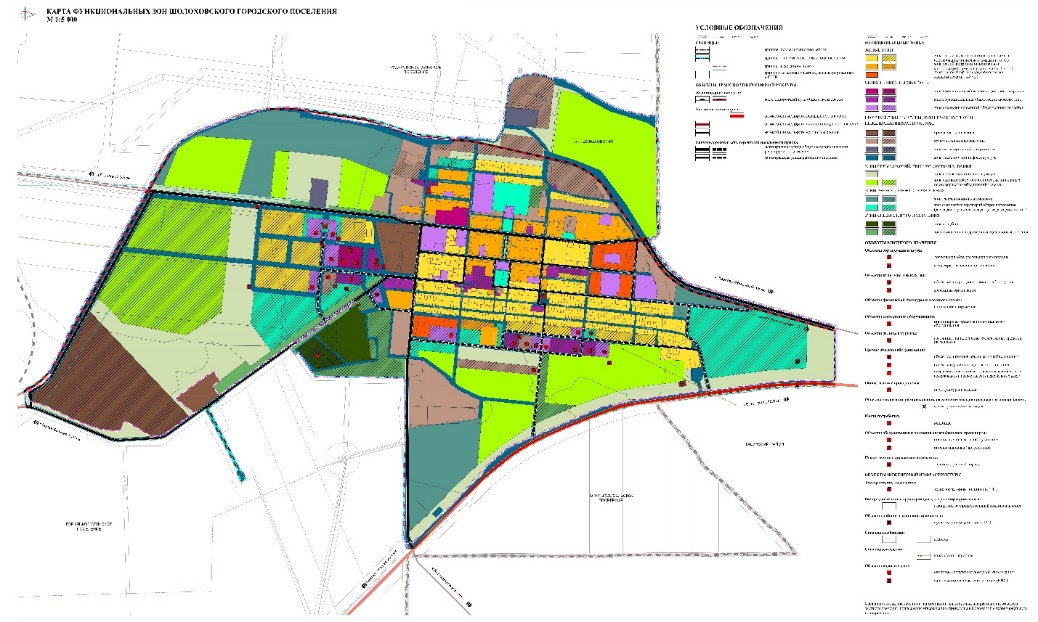  Среднесписочная численность работников по крупным, средним и малым предприятиям Шолоховского городского поселения в 2018 году (по статистическим сводкам) составляет 1239 человек.2. Система целеполагания стратегии2.1 МиссияМиссия Шолоховского городского поселения Белокалитвинского района определяет его предназначение с позиции населяющих его людей, а также историческую роль, которую играет муниципальное образование в развитии Белокалитвинского района.Миссия Шолоховского городского поселения Белокалитвинского района состоит в создании условий для развития человеческого потенциала, комфортной жизни, труда и отдыха, предоставлении возможностей для индустриального развития, сохранении и преумножении культурного наследия и традиций Донского региона.Видение Шолоховского городского поселения Белокалитвинского района в 2030 году:- комфортное, динамично развивающееся муниципальное образование;Миссия Шолоховского городского поселения Белокалитвинского района призвана обеспечить согласие всех представителей общества, а также выработку общего понимания бизнеса и власти для достижения социального благополучия, сохранения уникальной природной экосистемы, повышения конкурентоспособности экономики, достижения намеченных производственных планов, а также воспитания патриотической молодежи на основе сохранения исторического наследия муниципального образования и преумножения колорита уникальной местной культуры. 2.2 Цели социально-экономического развитияСистема целеполагания Стратегии Шолоховского городского поселения Белокалитвинского района формируется в рамках трех политик: экономической, социальной и пространственной. Каждая политика имеет цели, направленные на:- обеспечение социального благополучия населения;- обеспечение реализации целей смежных политик.1. Социальная политика:- предоставление населению качественных социальных услуг;- обеспечение конкурентоспособности социальной сферы в борьбе за человеческий капитал;- обеспечение экономики качественными трудовыми ресурсами;- формирование территориальной доступности социальных услуг.2. Экономическая политика:- обеспечение материального благополучия и самореализации населения; - повышение конкурентоспособности экономических субъектов на отраслевых рынках;- обеспечение экономической основы для развития социальной сферы; - сбалансированное территориальное экономическое развитие.3. Пространственная политика: - создание условий для комфортной жизнедеятельности;- снятие инфраструктурных ограничений для социального развития; - снятие инфраструктурных ограничений для развития экономики.3. Комплексный анализ социально-экономического развития Шолоховского городского поселения Белокалитвинского района3.1 Экономическая политика3.1.1 ПромышленностьНа территории поселения находится 3 промышленных предприятия.  Поддержка и стимулирование развития отраслей промышленности в регионе обозначены в Стратегии социально-экономического развития Ростовской области на период до 2020 года, Концепции промышленной политики Ростовской области до 2020 года. Основной продукцией предприятий Шолоховского городского поселения Белокалитвинского района является хлебобулочные, кондитерские и швейные изделия. Негативные тенденции, возникшие в 2017 году обусловлены падением объема производства  важнейшего вида продукции – хлеба и хлебобулочных изделий   по сравнению с 2017 годом сократились  на 1,3%.  Приоритетные задачи и мероприятия: 1. Повышение доступности заемных средств для финансирования производственной деятельности предприятий Шолоховского городского поселения.        2. Создание условий для снижения издержек на электроэнергию:-повышение энергоэффективности предприятий промышленности.3. Активное продвижение промышленной продукции местных производителей на российский рынок:Стратегическая проектная инициатива:Промышленный катализатор.ВозможностьСоздание условий для развития промышленных предприятий способствующих выпуску высокотехнологической продукции из числа предприятий относящиеся к малому бизнесу.Основные параметры•Формирование муниципальной нормативно-правовой базы для обеспечения специализированной комплексной поддержки перспективных малых предприятий, которая обеспечит переход от общей к специальной промышленной политике, включая разработку муниципальных критериев отбора предприятий, являющихся технологическими лидерами. На базе критериев отбора муниципальных предприятий предполагается формирование муниципального стандарта промышленных предприятий, являющихся технологическими лидерами;•Оказание комплекса нефинансовой поддержки малым высокотехнологичным предприятиям Шолоховского городского поселения, включая обеспечение прямого контакта и взаимодействия с  муниципальными органами власти; предоставление информационной и консультационной поддержки в части имеющихся мер федеральной поддержки, разработки систем управления и формирования стратегий компании, направленных на экспансию на внутренние высокотехнологичные рынки;•Приоритетные отраслевые направления – пищевая промышленность;•Объем отгрузки высокотехнологичной и среднетехнологичной продукции верхнего уровня прогнозируется опережающими темпами по отношению к обрабатывающей промышленности в целом: к 2024 году рост 2% а к 2030 году – рост 5%;•Создание новых высокопроизводительных рабочих мест (ВПР):-создание более 1 ВПР к 2030 году;-рост производительности труда на средних и крупных предприятиях базовых отраслей экономики не ниже 3 процентов в год;-ежегодный темп прироста отгрузки на 2% к предыдущему году;3.1.2 Малый и средний бизнесРазвитие малого и среднего бизнеса является приоритетом государственной политики России в виду необходимости поддержания конкурентной среды во многих отраслях. На региональном уровне поддержка субъектов малого и среднего предпринимательства регламентируется Областными законами №20-ЗС от 13 мая 2008 г. «О развитии малого и среднего предпринимательства в Ростовской области», №151-ЗС от 1 октября 2004 г. «Об инвестициях в Ростовской области», Постановлениями Правительства Ростовской области, Государственной программой Ростовской области «Экономическое развитие и инновационная экономика (подпрограммой - «Развитие субъектов малого и среднего предпринимательства в Ростовской области»). На уровне муниципального образования поддержка малого и среднего бизнеса осуществляется в соответствии с муниципальной программой Белокалитвинского района «Экономическое развитие и инновационная экономика» (Постановление Администрации Белокалитвинского района от 18.10.2013 № 1782) (подпрограммой «Развитие субъектов малого и среднего предпринимательства в Белокалитвинском районе»).На территории Шолоховского городского поселения действуют 98 объектов малого бизнеса. Наибольший удельный вес в 2018 году в общей структуре занимают предприятия осуществляющие розничную торговлю. На предприятиях малого бизнеса Белокалитвинского района в 2017 году было занято 610 человек, что на 1,5% больше, чем в 2013 году.       Уровень среднемесячной заработной платы на предприятиях Шолоховского городского поселения к концу 2018 года составит 15,8 тыс. рублей, что на 1,2% выше по сравнению с соответствующим периодом 2017 года. Положительна динамика и оборота малых предприятий Шолоховского городского поселения Белокалитвинского района. За период с 2013 года по 2017 год он увеличился на 53,8%. Темпы прироста данного показателя в регионе за аналогичный период составили 48,8%. Ключевые проблемыВысокая стоимость заемных средствНедостаток финансовых ресурсов, в том числе обусловленных высокой процентной ставкой по кредитам.Дефицит кадров, в том числе квалифицированныхПроблема поиска и привлечения кадров требуемой квалификации является одним из основных препятствий, ограничивающих развитие малого и среднего бизнеса.Низкая инновационная и инвестиционная активность малых и средних предприятий. Доля инвестиций в основной капитал малых и средних предприятий Шолоховского городского поселения Белокалитвинского района хоть и имеет тенденцию к росту, но по-прежнему остается незначительной и составляет лишь 2,1% в аналогичном показателе малых и средних предприятий Ростовской области. Кроме этого имеется нереализованный инновационный потенциал малых и средних предприятий Шолоховского городского поселения Белокалитвинского района. Ограничением развития производства инновационной продукции малых предприятий служит высокий уровень тарифов на электроэнергию в Ростовской области (7-7,5 рублей за 1 кВт/час). Низкая эффективность работы системы поддержки малого и среднего бизнеса в сфере экспортаОстается нереализованным потенциал вовлеченности малых предприятий в экспортную деятельность. Главная проблема с которой сталкиваются предприятия малого и среднего бизнеса - это нахождение и установление контактов с контрагентами. Далее – недостаток финансирования, отсутствие маркетинговых исследований зарубежных рынков, опыта экспортной деятельности, подготовленных кадров. Существующая система поддержки и подготовки экспортеров пока работает со сложившимся кругом экспортеров, по факту не расширяя его.3.2 Социальная сфераКультураСостояние и тренды развитияНа протяжении последних лет в Шолоховском городском поселении Белокалитвинском районе действует муниципальная программа «Развитие культуры». Программа осуществляется путем реализации программных мероприятий, распределенных по следующим подпрограммам:«Обеспечение деятельности библиотек»; «Обеспечение деятельности учреждений культурно-досугового типа»;«Мероприятия в области культуры»;  «Обеспечение реализации муниципальной программы Белокалитвинского района «Развитие культуры и туризма»».На протяжении 2013-2016гг. число учреждений культурно-досугового типа оставалось на одном уровне и составляло 1 объект. Число общедоступных библиотек в 2013-2016гг. на территории Шолоховского городского поселения Белокалитвинского района также оставалось на одном уровне – 2 объекта. Одним из основных индикаторов реализации мероприятий подпрограммы «Обеспечение деятельности библиотек» является число посещений библиотек. По данному показателю в 2013-2016гг. наблюдалась устойчивая тенденция к росту и лишь в 2017 году отмечено снижение значения данного индикатора. На территории поселения действует 1 учреждение культуры «Дворец культуры р.п. Шолоховский». Число клубных формирований в 2017 году составило 24, а количество их участников – 344.Ключевые проблемы:1. Нехватка квалифицированных специалистов в сфере культуры в сельской местностиСуществует недостаточный приток молодых квалифицированных специалистов в отрасль культуры. В настоящее время 70% работников культуры в поселении  имеют среднее и высшее профессиональное образование, 10%% работников имеют стаж работы менее 10 лет.2. Низкий интерес некоторых групп населения к событиям в культурной сфереПо результатам исследования Московского института социально-культурных программ, учреждения культуры наиболее востребованы молодыми людьми, которые начали работать и активно наращивать социальный капитал. Следующий пик активности наблюдается у группы населения среднего возраста, которая посещает учреждения культуры вместе со своими детьми, занимаясь социализацией и культурным просвещением подрастающего поколения. Вместе с тем и дети, и их родители начинают реже посещать музеи и дома культуры, когда дети становятся самостоятельными. Кроме того, проблема усугубляется наличием асоциальных групп населения.3. Недостаточная материально-техническая база учреждений культуры-	недостаточный уровень современного технического оснащения учреждений культуры и высокий износ мобильных комплектов звукотехнического оборудования;-	необходимость обновления музыкальных инструментов в муниципальных учреждениях дополнительного образования детей;- высокий уровень износа книжного фонда библиотек.4. Значительный износ зданийВо многих случаях здания, являющиеся объектами культурного наследия, имеют большой амортизационный износ и требуют проведения значительного объема ремонтно-реставрационных работ. В связи с износом уменьшаются потребительские свойства объекта недвижимости. При невыполнении работ по комплексной реставрации таких объектов возрастает угроза физического изменения отдельных архитектурных и конструктивных особенностей и элементов декора, предметов внутренней отделки, что в дальнейшем повлечет значительное удорожание ремонтно-реставрационных работ. Проблема усугубляется отсутствием средств на капитальный ремонт.Ключевые тренды:1. Рост популярности донской культурыНа протяжении последних лет в Шолоховском городском поселении Белокалитвинского района реализуется муниципальная программа «Развитие культуры». Мероприятия, включенные в муниципальную программу Шолоховского городского поселения Белокалитвинского района «Развитие культуры» способствуют сохранению и развитию культуры и традиций Белокалитвинского района, привлечению туристов, привлечению инвестиций, расширению спектра услуг, созданию новых мест и в целом росту экономического благосостояния населения поселения.2. Популяризация русской культуры и языкаФормирование нового поколения российских граждан происходит в результате приобщения молодого поколения к чтению, русскому языку и письменной культуре.Система целей и механизм реализацииДинамические цели:1. Увеличение количества посещений учреждений культуры (, концертных организаций и библиотек на 1000 человек населения):2024 год – до 7,9 посещений учреждений культуры в год2030 год – до 7,9 посещений учреждений культуры в год.2. Сохранение и восстановление культурного и исторического наследия Ростовской области. Структурная цель:Формирование учреждений культуры современных форматов.Приоритетные задачи и мероприятия:1. Повышение доступности и качества услуг учреждений культуры и искусства для населения независимо от уровня доходов, социального статуса и места проживания: реконструкция культурно-досуговых организаций клубного типа на территориях поселепния; повышение привлекательности и комфортности библиотек для детей всех возрастных и социальных групп (в том числе для детей со специальными потребностями); обновление компьютерного оборудования и оргтехники учреждений культуры, 100%-ное обеспечение муниципальных библиотек высокоскоростным подключением к сети Интернет; обновление экспозиционно-выставочного и фондового оборудования  библиотек.2. Повышение привлекательности учреждений культуры Шолоховского городского поселения Белокалитвинского района для жителей и гостей: реализация музейно-выставочных проектов, фестивалей учреждениями культуры; развитие детских библиотек как площадок для свободной коммуникации детей, реализации их творческих потребностей, приобщения через чтение к продуктивным формам досуга. 3. Сохранение культурно-исторического наследия Шолоховского городского поселения Белокалитвинского района:сохранение традиций и создание условий для развития всех видов народного искусства и творчества;реставрация памятников истории и культуры, расположенных на территории района. Стратегическая проектная инициатива: Белокалитвинский район – один из культурных центров донского края Возможность: Формирование активной позиции населения поселения в сохранении и развитии донской культуры. Основные параметры: создание условий для самореализации и раскрытия талантов каждого человека;создание условий для поддержки творческих инициатив населения;продвижение талантливой молодежи в различных сферах искусства;внедрение и распространение новых информационных продуктов и технологий в учреждениях культуры;создание свободных пространств для встреч на территории учреждений культуры (библиотеки) и занятий – проведение интерактивных уроков с использованием мультимедийных форматов в рамках дополнительного образования, творческое выражение экологической культуры, превращение библиотек в пространство для креативного творчества;предоставление доступа населению к музейным коллекциям в информационно-телекоммуникационной сети «Интернет»;предоставление доступа к электронным удаленным лицензионным ресурсам и электронным ресурсам Донской электронной библиотеки, Национальной электронной библиотеки, Президентской библиотеки имени Б.Н. Ельцина.                Физическая культура и спортСостояние и тренды развитияОсновными нормативно-правовыми актами, регламентирующими развитие физической культуры и спорта, являются Федеральный закон от 4 декабря 2007 г. № 329-ФЗ «О физической культуре и спорте в Российской Федерации», а также Федеральная целевая программа «Развитие физической культуры и спорта в Российской Федерации на 2016–2020 годы.На региональном уровне особое значение для спортивной сферы имеет государственная программа Ростовской области «Развитие физической культуры и спорта», утвержденная на период с 2014 по 2020 год.Вопросы развития физической культуры и спорта регулируются муниципальной программы Шолоховского городского поселения Белокалитвинского района «Развитие физической культуры и спорта».Белокалитвинский район традиционно характеризуется высоким уровнем внимания к вопросам развития физической культуры и спорта, а также конкурентоспособностью спортсменов на региональных, окружных и всероссийских аренах. Задача всестороннего гармоничного развития личности требует обеспечения высокой вовлеченности населения в систематические занятия физической культурой и возможности самореализации талантливых спортсменов в спорте высших достижений.На территории поселения находится детско-юношеская  спортивная школа.Спортсмены Шолоховского городского поселения Белокалитвинского района на постоянной основе принимают участие в таких видах спорта как дзюдо, самбо, плавание, волейбол в следующих спортивных соревнованиях регионального уровня Спортивные игры молодежи Дона, Спортивные юношеские Игры Дона, Олимпиада Дона.Участие в региональных комплексных соревнованиях проходит в рамках таких ежегодных мероприятий как Спартакиада клубов по месту жительства, зональный этап Спартакиады среди допризывной молодёжи, зональный этап Спартакиады Дона, зональный этап Спартакиады школьников.Ключевые трендыКлючевые тренды – важнейшие внешние факторы, которые несут в себе потенциальный благоприятный эффект для отрасли или территориального образования. Ключевые тренды развития физической культуры и спорта определяются спецификой глобальных технологических и социально-экономических процессов.К ключевым трендам развития физической культуры и спорта относятся:активное распространение здорового образа жизни;рост спортивных достижений и усиление глобальной конкуренции в спорте высших достижений;возрастающая технологическая емкость современного спорта в мире;рост территориального неравенства в части доступности спортивных объектов.Ключевые проблемы:1. Дефицит спортивных объектов для занятий физкультурой и спортом.2. Слабая вовлеченность жителей поселения в занятия физической культурой и спортом.3. Недостаточные условия для систематических занятий физкультурой и спортом отдельных категорий населения.Система целей и механизм реализацииСтруктурная цель:Расширение возможностей развития человеческого потенциала Шолоховского городского поселения Белокалитвинского района на основе массового вовлечение населения в занятия физической культурой и спортом и модернизации спортивной инфраструктуры.Динамические цели:1. Увеличение доли граждан Шолоховского городского поселения Белокалитвинского района, систематически занимающихся физической культурой и спортом, в общей численности населения-	2017 год – 38,7%-	2024 год – 56,3%-	2030 год – 60,0%.2. Доля детей и молодежи, систематически занимающихся физической культурой и спортом, в общей численности детей и молодежи (%)-	2017 год – 86,5%-	2024 год – 88,6%-	2030 год – 89,2%.3. Доля граждан среднего возраста, систематически занимающихся физической культурой и спортом, в общей численности граждан среднего возраста (%)-	2017 год – 31,0%-	2024 год – 53,0%-	2030 год – 79,0%.4. Доля граждан старшего возраста, систематически занимающихся физической культурой и спортом в общей численности граждан старшего возраста (%)-	2017 год – 0,4%-	2024 год – 25,0%-	2030 год – 46,5%.5. Увеличение уровня обеспеченности населения спортивными сооружениями, исходя из единовременной пропускной способности объектов спорта:-	2017 год – 48,9%-	2024 год – 57,4%-	2030 год – 59,8%Преодоление выявленных ключевых проблем и достижение приоритетных целей потребует реализации следующих приоритетных направлений:	развитие спортивной инфраструктуры и увеличение единовременной пропускной способности спортивных объектов;	рост вовлеченности жителей поселения в занятия физической культурой и спортом;	развитие условий для систематических занятий физкультурой и спортом отдельных категорий населения.Приоритетные направления и мероприятия:Развитие спортивной инфраструктуры и увеличение единовременной пропускной способности спортивных объектов:-	модернизация и капитальный ремонт существующих спортивных объектов;	- укрепление и модернизация материально-технической базы для проведения массовых занятий населения физической культурой и массовым спортом; приведение её в соответствие с утвержденными социальными нормативами, нормами безопасности;2. Рост вовлеченности жителей поселения в занятия физической культурой и спортом:-	развитие системы поддержки массового спорта на муниципальном уровне, в т.ч. путем расширения сети специалистов, проведения профильных конкурсов между сельских поселений;	- создание и развитие спортивных досуговых центров, клубов, кружков;	- развитие индустрии отдыха и оздоровления молодежи в каникулярное время и во время летнего отдыха на основе системы спортивно-оздоровительных лагерей;	- проведение поселенческих этапов комплексных спортивных мероприятий;3.Развитие условий для систематических занятий физкультурой и спортом отдельных категорий населения:- модернизация объектов спортивной инфраструктуры для беспрепятственного доступа инвалидами и другими маломобильными группами населения;- увеличение количества мероприятий с участием инвалидов и других маломобильных групп населения;- мониторинг аудита и паспортизации объектов спортивной инфраструктуры в отношении доступности для инвалидов и других маломобильных групп населения; Стратегическая проектная инициатива:Шолоховское городское поселение Белокалитвинского района – территория спорта и здорового образа жизниВозможность:Формирование системы, позволяющей каждому жителю поселения заниматься физической культурой и спортом.Основные параметры:	Создание до 2024 года условий для развития видов спорта, включенных в программы спартакиад учащихся и молодежи России.	Укрепление имиджа Шолоховского городского поселения Белокалитвинского района как территории здорового образа жизни и спорта. 	Повышение доступности занятий физической культурой и спортом для всех категорий населения.	Увеличение доли граждан, ведущих здоровый образ жизни.	Увеличение продолжительности жизни населения района.	Создание центров активного долголетия.Жилищная сфера Состояние и тренды развитияС точки зрения стратегического планирования к ключевым нормативно-правовым актам развития жилищной сферы Шолоховского городского поселения Белокалитвинского района следует отнести Указ Президента РФ от 7 мая 2018 г. № 204 «О национальных целях и стратегических задачах развития Российской Федерации на период до 2024 года», определяющий основные цели и целевые показатели приоритетного национального проекта «Жильё и городская среда». На период с 2018 г. по 2025 г. принята государственная программа Российской Федерации «Обеспечение доступным и комфортным жильем и коммунальными услугами граждан Российской Федерации».В рамках этой госпрограммы была принята и реализуется федеральная целевая программа «Жилище», которая позволит в 2015–2020 годах оказать господдержку в обеспечении жильём около 235 тыс. семей. Основные задачи ФЦП: создание условий для развития массового строительства жилья экономкласса; повышение уровня обеспеченности населения жильём путём увеличения объёмов жилищного строительства и развития финансово-кредитных институтов рынка жилья; обеспечение повышения доступности жилья в соответствии с платёжеспособным спросом граждан и стандартами обеспечения их жилыми помещениями.Мероприятия по обеспечению жилыми помещениями граждан, молодых семей и молодых специалистов в сельской местности, осуществляются в целях реализации: федеральной целевой программы «Устойчивое развитие сельских территорий на 2014 – 2017 годы и на период до 2020 года», утвержденной постановлением Правительства РФ от 15.07.2013 №598, подпрограммы «Устойчивое развитие сельских территорий Ростовской области на 2014 – 2017 годы и на период до 2020 года», утвержденной постановлением Правительства Ростовской области от 25.09.2013 №592, постановления Правительства Ростовской области от 29.01.2014 г. №76 «О порядке предоставления социальных выплат на строительство (приобретение) жилья гражданам РФ, проживающим в сельской местности, в том числе молодым семьям и молодым специалистам, за счет средств областного бюджета».            На региональном уровне особое значение для жилищной сферы государственная программа Ростовской области «Обеспечение доступным и комфортным жильем населения Ростовской области» , а также государственная программа Ростовской области «Обеспечение качественными жилищно-коммунальными услугами населения Ростовской области» , утвержденные на период с 2014 по 2020 год. Кроме этого, в Ростовской области на период с 2018 по 2022 год принята государственная программа «Формирование современной городской среды на территории Ростовской области» .          Вопросы расселения граждан из аварийного жилищного фонда регулируется Постановлением Администрации Шолоховского городского поселения Белокалитвинского района об утверждении муниципальной адресная программы Шолоховского городского поселения Белокалитвинского района «Обеспечение доступным и комфортным жильем населения Шолоховского городского поселения».Администрация Шолоховского городского поселения Белокалитвинского района в 2013-2017 гг. активно способствовала решению проблемы ветхого и аварийного жилья. В рамках муниципальной программы Шолоховского городского поселения Белокалитвинского района «Обеспечение доступным и комфортным жильем населения Шолоховского городского поселения» в 2013-2017 гг. беспечивалось переселение из аварийного жилья 60 семей.Ключевые трендыГлобальные тренды развития технологий диктуют жилищной сфере необходимость соответствовать основному набору радикальных отраслевых инноваций. Ключевые тренды развития жилищной сферы определяются спецификой национальных и глобальных трансформационных процессов.К ключевым трендам развития жилищной сферы относятся:значительный объем жилищного фонда, нуждающегося в капитальном ремонте;рост востребованности арендного жилья;рост требований к жилой застройке и сопряженной инфраструктуры;рост востребованности благоустроенных общественных и дворовых территорий;гуманизация городского пространства.Ключевые проблемыНа основе вышеизложенного можно сформулировать основные проблемы развития жилищной сферы Белокалитвинского района.Рост доли ветхого и аварийного жилищного фонда в общем объеме жилищного фонда.Низкое качество городской среды.Значительный объем жилищного фонда, нуждающегося в капитальном ремонте.Система целей и механизм реализацииСтруктурная цель                      Реализация гражданами права на безопасные и благоприятные условия проживания на основе модернизации жилищного фонда, повышения доступности жилья и качества жилищного обеспечения населения, в т.ч. с учетом исполнения государственных обязательств по обеспечению жильем отдельных категорий граждан.Динамические целиПлощадь многоквартирного жилищного фонда, признанного непригодным для проживания, аварийным, подлежащим сносу или реконструкции, признанного таковым после 1 января 2012 г. , подлежащего отселению до 31 декабря 2030 г.:-	2018 год – 56,2 тыс. кв. м-	2024 год – 28,1 тыс. кв. м (уменьшение на 50%)-	2030 год – 0 тыс. кв. м (уменьшение на 100%).Преодоление выявленных ключевых проблем и достижение приоритетных целей потребует реализации следующих приоритетных направлений:	- модернизация жилищного фонда;	- рост качества городской среды.Приоритетные направления и мероприятия:1. Модернизация жилищного фонда:	- развитие механизмов переселения граждан из непригодного для проживания жилищного фонда, обеспечивающих соблюдение их жилищных прав, установленных законодательством Российской Федерации;	- полное расселение и ликвидация аварийного многоквартирного жилищного фонда, признанного таковым после 1 января 2012 г., подлежащего отселению до 2030 г.;2.Рост качества городской среды:	- создание механизмов развития комфортной городской среды, комплексного развития населённого пункта с учётом индекса качества городской среды.	- благоустройство общественных территорий муниципальных образований района.	- содействие обустройству мест массового отдыха населения (городских парков).Стратегическая проектная инициатива:Рост качества городской средыВозможность:Формирование качественно новой и технологичной городской среды.Основные параметры:Комплексная модернизация городской среды в поселении:повышение комфортности городской среды и рост индекса качества городской среды к 2030 г. на 30%;Благоустройство общественных территорий муниципальных образований района:модернизация сетей наружного освещения улиц поселения.3.3 Пространственная политикаДорожно-транспортный комплексСостояние и тренды развития                  Правительство Российской Федерации в целях реализации основных положений Стратегии социально-экономического развития Российской Федерации и в соответствии с Основами государственной политики регионального развития Российской Федерации  разработала проект концепции Стратегии пространственного развития Российской Федерации .                          Ведется работа над Стратегией пространственного развития Российской Федерации, необходимая для социально-экономического развития макрорегионов и субъектов страны.                     В настоящее время представлен проект Стратегии пространственного развития Российской Федерации , который дорабатывается в контексте национальных проектов, утвержденных указом Президента РФ от 7 мая 2018 г. № 204. Стратегия пространственного развития должна учитываться при разработке и корректировке стратегий социально-экономического развития Ростовской области и Шолоховского городского поселения Белокалитвинского района.                        Нормативно-правую основу регулирования развития дорожно-транспортной инфраструктуры на национальном уровне составляет Федеральный закон от 08.11.2007 г. № 257-ФЗ об автомобильных дорогах и о дорожной деятельности в Российской Федерации . Также в исследуемый период на федеральном уровне действовала федеральная целевая программа «Повышение безопасности дорожного движения в 2013 - 2020 годах» . В 2018 г. Правительством РФ принята «Стратегия безопасности дорожного движения в Российской Федерации на 2018 - 2024 годы» , которая определяет основные направления деятельности различных органов власти до 2024 года и на дальнейшую перспективу.На региональном уровне особое значение для пространственной сферы имеет Стратегия развития транспортного комплекса Ростовской области до 2030 года, а также государственная программа Ростовской области «Развитие транспортной системы», утвержденная для реализации в период с 2014 г. по 2020 г.           На муниципальном уровне вопросы развития дорожного комплекса Шолоховского городского поселения Белокалитвинского района регулируется муниципальной Программой «Развитие транспортной системы». Автомобильные дороги общего пользования местного значения находятся в муниципальной собственности поселения и в наименьшей степени отвечают нормативным требованиям (не более 50% от общей протяженности). Содержание дорог регионального и местного значения финансируется из дорожного фонда Ростовской области. Стратегия развития транспортного комплекса Ростовской области до 2030 года предусматривает повышение удельного веса протяженности автомобильных дорог, соответствующих нормативным требованиям до 85%.Ключевые трендыК ключевым трендам развития дорожно-транспортного комплекса относятся:	- переход к энергоэффективным транспортным средствам и развитие соответствующей инфраструктуры;	- повышение требований к безопасности на транспорте;	- внедрение автоматизированных, интеллектуальных транспортных систем и новых систем управления в сфере транспортной инфраструктуры;Ключевые проблемыВысокая доля автодорог местного значения, не отвечающих нормативным требованиям. Высокий физический износ искусственных сооружений.Система целей и механизм реализацииСтруктурная цель:Создание условий для устойчивого функционирования транспортной системы, повышения скорости и безопасности передвижения пассажиров и перемещения грузов.1.1 Доля протяженности автомобильных дорог общего пользования местного значения, не отвечающих нормативным требованиям, в общей протяженности автомобильных дорог общего пользования местного значения в Шолоховском городском поселении Белокалитвинского района:-2017 год – 52,0%;-2024 год – 47,0%;-2030 год – 42,0%.1.2 Смертность в результате дорожно-транспортных происшествий:-2017 год – 11,2 на 100 тыс. населения;-2024 год – 4,0 на 100 тыс. населения;-2030 год – 0,0 на 100 тыс. населения.Преодоление выявленных ключевых проблем и достижение приоритетных целей потребует реализации следующих приоритетных направлений:- развитие сети автомобильных дорог местного значения;- развитие и модернизация системы искусственных сооружений;- повышение безопасности и сокращение количества дорожно-транспортных происшествий.Приоритетные направления и мероприятия:1. Развитие сети автомобильных дорог местного значения.    2. Развитие и модернизация системы искусственных сооружений.    3. Повышение безопасности и сокращение количества дорожно-транспортных происшествий.Стратегическая проектная инициатива:Интеллектуальная транспортная система Шолоховского городского поселения Белокалитвинского районаВозможность: Лидерство по уровню безопасности дорожного движения, качества автомобильных дорог и транспортного обслуживания населения.Основные параметры:Обеспечение населения поселения качественными и безопасными автомобильными дорогами и транспортными услугами:снижение смертности в результате дорожно-транспортных происшествий в 3,5 раза по сравнению с 2017 годом – до уровня, не превышающего четырёх человек на 100 тыс. населения к 2024 г., и стремление к нулевому уровню смертности к 2030 году;применение новых механизмов содержания и эксплуатации дорожной сети, в том числе с использованием наилучших технологий и материалов;обустройство необходимого количества стояночных мест на территории поселения, в том числе парковочных мест для инвалидов.Внедрение автоматизированных и роботизированных технологий организации дорожного движения и контроля за соблюдением правил дорожного движения:снижение количества мест концентрации дорожно-транспортных происшествий (аварийно-опасных участков) на дорожной сети в два раза по сравнению с 2017 годом;повышение безопасности и сокращение количества дорожно-транспортных происшествий более чем на 50,0% по сравнению с 2017 годом;обеспечение 100,0% доступности информации о состоянии транспортной системы в режиме реального времени к 2030 году;применение новых механизмов развития и эксплуатации дорожной сети, включая использование передовых технологий, инженерных решений и материалов.ЖКХСостояние и тренды развития         Стратегической целью развития жилищно-коммунального хозяйства Шолоховского городского поселения Белокалитвинского района является снятие инфраструктурных ограничений для социального и экономического развития района.         Долгосрочное планирование развития этой сферы должно исходить из положений ключевых нормативно-правовых актов, к которым следует отнести указ Президента РФ от 7 мая 2018 г. № 204 «О национальных целях и стратегических задачах развития Российской Федерации на период до 2024 года» , определяющий основные цели и целевые показатели приоритетного национального проекта «Жильё и городская среда».        Ведется работа над Стратегией пространственного развития Российской Федерации, необходимая для социально-экономического развития макрорегионов и субъектов страны. В настоящее время представлен проект Стратегии пространственного развития Российской Федерации , который дорабатывается в контексте национальных проектов, утвержденных указом Президента РФ от 7 мая 2018 г. № 204.На федеральном уровне в отношении регулирования отраслей энергетики принципиально важным шагом стало утверждение в 2014 г. государственной программы Российской Федерации «Энергоэффективность и развитие энергетики» . На региональном уровне также была принята государственная программа Ростовской области «Энергоэффективность и развитие энергетики» , которая в 2018 г. была дополнена программой перспективного развития электроэнергетики Ростовской области на 2018 – 2022 годы .Кроме этого, в соответствии с постановлением Правительства РФ от 10.09.2016 № 903 «О порядке разработки и реализации межрегиональных и региональных программ газификации жилищно-коммунального хозяйства, промышленных и иных организаций»  в Ростовской области разработана и утверждена региональная программа газификации жилищно-коммунального хозяйства, промышленных и иных организаций Ростовской области на 2018 – 2022 годы .В отношении регулирования жилищно-коммунального хозяйства на период с 2018 г. по 2025 г. действует государственная программа Российской Федерации «Обеспечение доступным и комфортным жильем и коммунальными услугами граждан Российской Федерации» . На региональном уровне особое значение для данной сферы имеет государственная программа «Обеспечение качественными жилищно-коммунальными услугами населения Ростовской области»  и государственная программа «Обеспечение доступным и комфортным жильем населения Ростовской области» , утвержденные на период с 2014 по 2020 г. Кроме этого, в Ростовской области на период с 2018 по 2022 год принята государственная программа «Формирование современной городской среды на территории Ростовской области» .На муниципальном уровне вопросы развития жилищно-коммунального хозяйства регулируются программой «Обеспечение качественными жилищно-коммунальными услугами населения Шолоховского городского поселения» . Программа утверждена и действуют на период с 2014 г. по 2020 г.ГазификацияОсуществление газификации является одной из приоритетных задач, выполнение которой обеспечит возможность комфортного проживания для жителей, создаст конкурентоспособные производства, повысит инвестиционной привлекательности региона. Водоснабжение и водоотведение Развитие водоснабжения и водоотведения являются для Шолоховского городского поселения Белокалитвинского района одной из наиболее сложных задач в части модернизации жилищно-коммунальной и инженерной инфраструктуры.На территории Шолоховского городского поселения Белокалитвинского района действуют две водоснабжающие организации – филиал «Белокалитвинский» государственного унитарного предприятия Ростовской области «Управление развития систем водоснабжения» (ГУП РО «УРСВ»). В исследуемый период на территории поселения реализовывалось строительство новой канализационно-насосной станции. Несмотря на то, что уровень износа водопроводных сетей Шолоховского городского поселения Белокалитвинского района выглядит относительно благоприятно в сравнении с областным показателем, неудовлетворительное техническое состояние отдельных объектов инженерной инфраструктуры может существенно ухудшить надежность систем водоснабжения и водоотведения. Остается актуальным вопрос о переходе на безопасные способы очистки питьевой воды и стоков, одним из которых является гипохлорит натрия, который экономически и экологически оправдывает себя и значительно дешевле и безопаснее использования хлора. ТеплоснабжениеТеплоэнергетический комплекс Шолоховского городского поселения  Белокалитвинского района составляют 7 котельных, в том числе 5 котельных теплоснабжающих организаций. Многоквартирный жилищный фонд Шолоховского городского поселения Белокалитвинского района составляют 167 многоквартирных домов, из них 159 многоквартирных дома с центральным отоплением. Малоэтажная усадебная застройка имеет индивидуальное отопление, основанное на использовании газа, угля или дров. Развитие газификации в Шолоховском городском поселении Белокалитвинского района создает технологическую возможность теплоснабжения от газовой котельной.ЭлектроснабжениеСистему электроснабжения Шолоховского городского поселения Белокалитвинского района обслуживают Белокалитвинские районные электрические сети филиала ОАО «Донэнерго» Каменские межрайонные электрические сети.Электроснабжение потребителей Шолоховского городского поселения осуществляется от сетей Ростовской энергосистемы. По территории поселения проходят электрические сети напряжением 6 и 0,4 кВ. Крупнейшими потребителями в системе электроснабжения Шолоховского городского поселения является предприятие ОАО "Шолоховский хлебокомбинат", ГУП РО "УРСВ". Одной из проблем развития электросетевого комплекса Ростовской области остается высокая степень износа и технологическая отсталость сетей электроснабжения. В соответствии с данными электросетевых организаций, по состоянию на 1 января 2018 года физический износ электросетевого комплекса АО «Донэнерго» составляет 57,8%. Рост качества услуг ЖКХВ поселении в 2014-2017 гг. реализовывались мероприятия по повышению энергоэффективности жилищно-коммунального хозяйства. Так, в исследуемый период вся электрическая энергия, потребляемая на территории Белокалитвинского района, оплачивается с использованием приборов учета. Мероприятия программы по внедрению приборов учета с целью повышения энергетической эффективности ЖКХ и инженерно-энергетической инфраструктуры Белокалитвинского района можно считать в основном выполненными.Значительным фактором качественного жилищно-коммунального обслуживания населения является эффективное функционирование управляющих компаний. По состоянию на 2017 г. в Шолоховском городском поселении Белокалитвинского района действовало 4 управляющих компании: ООО «Белокалитвинская управляющая компания», ООО УК «Монолит», ООО «Стройком»,ООО «Монолит».Управляющие компании должны пройти сложный путь становления и модернизации, чтобы соответствовать требованиям современного жилищно-коммунального хозяйства. С целью повышения качества жилищно-коммунального обслуживания населения в Белокалитвинском районе в 2013 г. был разработан и введен административный регламент по осуществлению муниципального жилищного контроля (МЖК). Полномочия по осуществлению МЖК переданы поселением отделу жилищно-коммунального хозяйства Администрации Белокалитвинского района. Ключевые тренды:Основная часть российской инженерной инфраструктуры и ЖКХ не подверглась существенной технической модернизации. Остаются актуальными такие проблемы как высокий уровень износа основных фондов коммунальной инфраструктуры (более 60%), значительные эксплуатационные потери тепла и воды (до 30%), повышенная аварийность и др. Большая часть отработавших свой ресурс мощностей осталась в эксплуатации, негативно влияя на экономику отрасли .Ключевые тренды развития инженерной инфраструктуры и ЖКХ определяются специфическим сочетанием национальных и глобальных трансформационных процессов.К ключевым трендам развития инженерной инфраструктуры и ЖКХ относятся:- необходимость вывода из эксплуатации физически и морально устаревшего оборудования и введения новых мощностей; - повышение требований к надежности, качеству и стоимости поставок электрической и тепловой энергии со стороны промышленности и населения;- расширение использования современных «умных» систем в сфере ЖКХ Рост частных инвестиций в сфере ЖКХ;- распространение механизмов государственно-частного партнерства в  сфере ЖКХ;- расширение производства энергии на базе возобновляемых источников энергии;- развитие малой распределенной генерации электрической энергии;- ужесточение экологических требований к энергетике.Ключевые проблемы:На основе вышеизложенного можно сформулировать основные проблемы развития инженерно-энергетической инфраструктуры и жилищно-коммунального хозяйства Шолоховского городского поселения Белокалитвинского района.1. Низкая обеспеченность питьевой водой, отвечающей требованиям безопасности. 2. Недостаточный уровень газификации. 3. Слабо развитая сеть водоотведения. 4.Существенный износ коммунальной инфраструктуры многоквартирных жилых домов.Система целей и механизм реализацииСтруктурная цель:Повышение энергоэффективности, качества и надежности предоставления жилищно-коммунальных услуг населению Белокалитвинского района на основе опережающего развития сетей инженерно-коммунальной инфраструктуры.Динамические цели:1. Развитие системы водоснабжения, водоотведения и теплоснабжения, обеспечение бесперебойности и роста качества услуг ЖКХ.1.1 Увеличение доли населения, обеспеченного питьевой водой, отвечающей требованиям безопасности, в общей численности населения района -	2017 год – 15,3%,-	2024 год – 36,2%,-	2030 год – 41,8%.1.2 Сокращение количества аварий в сфере ЖКХ:-	2017 год – 26 единиц,-	2024 год – 20 единиц, -	2030 год – 13 единиц (снижение на 50,0 % к 2017 г.).1.3 Уровень износа коммунальной инфраструктуры-	2017 год – 47%,-	2024 год – 40%,-	2030 год – 33% (снижение на 30,0 % к 2017 г.).2.Сокращение негативного влияния сферы ЖКХ на окружающую среду.2.1 Увеличение доли сточных вод, очищенных до нормативных значений, в общем объеме сточных вод, пропущенных через очистные сооружения:-	2017 год – 10,2%,-	2024 год – 14,5%,-	2030 год – 14,5%.2.2 Увеличение доли утилизированных (использованных) твердых коммунальных отходов в общем объеме образовавшихся твердых коммунальных отходов:-	2017 год – 3,7%,-	2024 год – 4,4%,-	2030 год – 4,9%.3. Модернизация коммунальной инфраструктуры многоквартирных жилых домов.3.1 Увеличение доли отремонтированных систем в многоквартирных домах (МКД) в общей структуре МКД, подлежащих капитальному ремонту:-	2017 год – 3,2%-	2024 год – 12,8%-	2030 год – 25,0%.Преодоление выявленных ключевых проблем и достижение приоритетных целей потребует реализации следующих приоритетных направлений:	- обеспечение информационной открытости и подконтрольности жилищно-коммунального хозяйства;	- развитие системы водоснабжения, водоотведения и теплоснабжения, обеспечение бесперебойности и роста качества услуг ЖКХ;	- модернизация коммунальной инфраструктуры многоквартирных жилых домов;	- развитие газификацииПриоритетные направления и мероприятия1 Обеспечение информационной открытости и подконтрольности ЖКХ-	развитие системы мониторинга: а) дебиторской задолженности организаций, осуществляющих управление многоквартирными домами (далее – МКД), по оплате ресурсов, необходимых для предоставления коммунальных услуг; б) кредиторской задолженности РСО по оплате топливно- энергетических ресурсов, использованных для поставок ресурсов, необходимых для предоставления коммунальных услуг, организациям, осуществляющим управление МКД в разрезе муниципальных образований; в) дебиторской задолженности населения за ЖКХ.-	развитие системы информирования граждан об их правах и обязанностях в сфере ЖКХ, в том числе по вопросам: а) создания и функционирования систем капитального ремонта общего имущества в МКД; б) расселения граждан из аварийного жилищного фонда, признанного таковым до 1 января 2012 г.; в) оплаты услуг ЖКХ с учетом общедомовых расходов, социальной нормы потребления, предельных индексов роста платы граждан и других актуальных вопросов; г) осуществления лицензирования деятельности по управлению МКД; д) развития системы общественного контроля в сфере ЖКХ. 2 Развитие системы водоснабжения, водоотведения и теплоснабжения, обеспечение бесперебойности и роста качества услуг ЖКХ	-повышение качества питьевой воды для населения за счет увеличения количества населенных пунктов, подключенных к централизованной сети водоснабжения.	-повышение качества питьевой воды для населения за счет реконструкции и капитального ремонта существующих водопроводов, в т.ч. для жителей населенных пунктов, не оборудованных современными системами централизованного водоснабжения.	-строительство, реконструкция, капитальный ремонт муниципальных объектов водопроводно-канализационного хозяйства.	-разработка проектно-сметной документации на строительство, реконструкцию и капитальный ремонт муниципальных объектов коммунальной инфраструктуры.	-разработка и утверждение схем водоснабжения, водоотведения и теплоснабжения, с учетом потребностей.3 Модернизация коммунальной инфраструктуры многоквартирных жилых домов	принятие и реализация муниципальных краткосрочных планов капитального ремонта общего имущества в многоквартирных домах, расположенных в поселениях района.	получение и использование средств федеральной поддержки государственной корпорации - Фонда содействия реформированию жилищно-коммунального хозяйства (далее – Фонд ЖКХ) для софинанирования капитального ремонта МКД.	развитие системы аудита платежей граждан за услуги ЖКХ и обеспечения нормативного содержания мест общего пользования многоквартирных домов.Стратегическая проектная инициатива:«Умное» ЖКХ     Возможность:Формирование в Шолоховском городском поселении Белокалитвинского района качественно нового и технологичного инженерно-энергетической и жилищно-коммунальной инфраструктуры, модернизация фонда жилищно-коммунального хозяйства.Основные параметры:	Обеспечение населения Шолоховского городского поселения Белокалитвинского района качественной питьевой водой: -	увеличение доли населения, обеспеченного питьевой водой, отвечающей требованиям безопасности, в общей численности населения района в три раза к 2030 году.	Цифровизация и внедрение технологических решений в рамках концепции «Умные сети»:-	внедрение интегрированного набора продуктов, решений и систем, повышающих эффективность систем тепло- и водоснабжения за счет определения утечек в сетях еще на ранней стадии;-	внедрение интеллектуальных сооружений систем инженерной инфраструктуры, повышающих качество управления сетями: открытая система управления станциями, эффективная система управления электродвигателями, связь с контрольно-измерительными приборами, телеметрическая система, система центрального диспетчерского управления и сбора данных и т.д.-	Увеличение доли частных инвестиций в сферу ЖКХ в 2024 году до 15%, в 2030 году – до 30% (посредством развития концессионной модели в сфере ЖКХ).-	Переход в 2030 году на обслуживание и ремонт по техническому состоянию жилищно-коммунального комплекса вместо регламентного обслуживания.-	Повышение уровня энергосбережения и энергоэффективности в сфере ЖКХ.-	Увеличение доли онлайн-платежей за жилищно-коммунальные услуги.-	Повышение уровня удовлетворенности граждан качеством жилищно-коммунальных услуг.Управление реализацией Стратегии4.1 Управление реализацией Стратегии4.1.1 Управленческие решения, связанные с реализацией функций стратегического блока, принимаются на уровне Главы Администрации  Шолоховского городского поселения Белокалитвинского района.4.1.2 Управленческие решения, связанные с реализацией муниципальных программ, принимаются на уровне Главы Администрации Шолоховского городского поселения Белокалитвинского района. Муниципальные программы могут включать реализуемые на территории района мероприятия государственных программ Российской Федерации и Ростовской области. 4.1.3 Стратегия определяет стратегические цели и направления развития района. Любое управленческое решение, касающееся развития поселения, должно проверяться на соответствие стратегическим целям и направлениям. Такой порядок должен быть решающим фактором при принятии решений по расходованию бюджетных средств, при выборе инвесторов, при формировании порядка реализации муниципальных программ и т.п.4.1.4 Система управления реализацией Стратегии включает:разработку и выполнение Плана мероприятий по реализации Стратегии;участие в реализации федеральных и областных государственных программ;разработку и реализацию муниципальных программ;разработку и реализацию инвестиционных проектов, соответствующих целям и задачам Стратегии.мониторинг реализации Стратегии, обеспечение актуализации отдельных задач Стратегии и соответствующих муниципальных программ для достижения приоритетов и целей социально-экономического развития.4.1.5 В краткосрочном периоде цели Стратегии реализуются через систему муниципальных программ с соответствующей увязкой промежуточных целевых значений и последующей преемственностью системы муниципального программирования.4.2 Система мер, обеспечивающих реализацию Стратегии4.2.1 Стратегия является главным документом стратегического планирования, в соответствии с которым принимаются другие документы стратегического планирования, определенные федеральным законодательством и законодательством области. 4.2.2 В целях обеспечения гибкости стратегии и ее соответствия возникающим вызовам социально-экономического развития предусмотрена возможность корректировки и актуализации Стратегии.4.2.3 Корректировка Стратегии осуществляется в случае необходимости при изменении внешних и внутренних факторов, оказывающих существенное влияние на социально-экономическое развитие Шолоховского городского поселения Белокалитвинского района.4.2.4 Актуализация Стратегии осуществляется не реже одного раза в 6 лет с целью продления периода действия при изменении внутренних и внешних факторов и необходимости пересмотра ее параметров.4.2.5 Основной инструмент управления и мониторинга реализации Стратегии – План мероприятий по реализации Стратегии, который содержит комплекс мероприятий с указанием сроков и ответственных исполнителей.4.2.6 Механизмом достижения целей и задач Стратегии в краткосрочном временном периоде являются муниципальные программы, ответственными исполнителями по которым выступают структурные подразделения администрации Шолоховского городского поселения Белокалитвинского муниципального района, муниципальные учреждения. 4.2.7 В целом система мер, обеспечивающих реализацию Стратегии, изложена в следующих документах (см. приложение):План мероприятий по реализации Стратегии социально-экономического развития Шолоховского городского поселения Белокалитвинского района до 2030 года;Перечень муниципальных программ Шолоховского городского поселения Белокалитвинского района до 2030 года;4.3 Порядок осуществления мониторинга 4.3.1 Целью мониторинга реализации документов стратегического планирования является повышение эффективности функционирования системы стратегического планирования, осуществляемого на основе комплексной оценки основных социально-экономических и финансовых показателей, содержащихся в документах стратегического планирования, а также повышение эффективности деятельности участников стратегического планирования по достижению в установленные сроки запланированных показателей социально-экономического развития Шолоховского городского поселения Белокалитвинского района.4.3.2 Основными задачами мониторинга реализации документов стратегического планирования являются:1) сбор, систематизация и обобщение информации о социально-экономическом развитии Шолоховского городского поселения Белокалитвинского района;2) оценка степени достижения запланированных целей социально-экономического развития Шолоховского городского поселения Белокалитвинского района;3) оценка результативности и эффективности документов стратегического планирования, разрабатываемых в рамках планирования и программирования отраслей экономики и сфер муниципального управления;4) оценка влияния внутренних и внешних условий на плановый и фактический уровни достижения целей социально-экономического развития Шолоховского городского поселения Белокалитвинского района;5) оценка соответствия плановых и фактических сроков, результатов реализации документов стратегического планирования и ресурсов, необходимых для их реализации;6) оценка уровня социально-экономического развития Шолоховского городского поселения Белокалитвинского района, проведение анализа, выявление возможных рисков и угроз и своевременное принятие мер по их предотвращению;7) разработка предложений по повышению эффективности функционирования системы стратегического планирования.5.3.3 Документами, в которых отражаются результаты мониторинга реализации документов стратегического планирования в сфере социально-экономического развития муниципального образования, является ежегодный отчет главы муниципального образования о результатах деятельности Администрации Шолоховского городского поселения Белокалитвинского района.4.3.4 Порядок осуществления мониторинга реализации документов стратегического планирования и подготовки документов, в которых отражаются результаты мониторинга реализации документов стратегического планирования, определяется нормативными правовыми актами Президента Российской Федерации и Правительства Российской Федерации в соответствии с их компетенцией, нормативными правовыми актами Правительства Ростовской области и муниципальными нормативными правовыми актами Шолоховского городского поселения Белокалитвинского района.4.3.5 Документы, в которых отражаются результаты мониторинга реализации документов стратегического планирования, подлежат размещению на официальном сайте Администрации Шолоховского городского поселения Белокалитвинского района в сети "Интернет".4.4 Муниципальное программирование и корректировка Стратегии4.4.1 Реализация стратегии социально-экономического развития Шолоховского городского поселения Белокалитвинского района осуществляется путем разработки плана мероприятий по реализации стратегии социально-экономического развития. Положения стратегии социально-экономического развития Шолоховского городского поселения Белокалитвинского района детализируются в муниципальных программах Белокалитвинского района с учетом необходимости ресурсного обеспечения.4.4.2 Приоритеты, цели и задачи социально-экономического развития Шолоховского городского поселения Белокалитвинского района могут быть детализированы в муниципальных программах.4.4.3 Комплексы мероприятий по реализации основных положений стратегии социально-экономического развития Шолоховского городского поселения Белокалитвинского района и перечень муниципальных программ включаются в план мероприятий по реализации Стратегии.4.4.4 Муниципальные программы Шолоховского городского поселения Белокалитвинского района, необходимые для реализации Стратегии, разрабатываются и утверждаются постановлением Администрации Шолоховского городского поселения Белокалитвинского района с учетом перечня государственных программ Ростовской области.4.4.5 Муниципальные программы разрабатываются исходя из положений стратегии социально-экономического развития Шолоховского городского поселения Белокалитвинского района, областных отраслевых стратегий и концепций, в соответствии с федеральными, областными и муниципальными нормативными правовыми актами.4.4.6 Ежегодно проводится оценка эффективности реализации каждой муниципальной программы Шолоховского городского поселения Белокалитвинского района в соответствии с утвержденным порядком разработки, реализации и оценки эффективности муниципальных программ Шолоховского городского поселения Белокалитвинского района.4.4.7 Текущее управление и контроль за ходом реализации стратегии социально-экономического развития муниципального образования осуществляет Глава Администрации Шолоховского городского поселения Белокалитвинского района, анализ, оценку эффективности и результативности осуществляют руководители отраслевых (функциональных) органов, структурных подразделений Администрации Шолоховского городского поселения Белокалитвинского района и Собрание депутатов Шолоховского городского поселения Белокалитвинского района.4.4.8 Решение о корректировке Стратегии принимает Глава Администрации Шолоховского городского поселения Белокалитвинского района путем издания постановления Администрации Белокалитвинского района.4.4.9 Основанием для корректировки Стратегии являются:изменение требований действующего законодательства, регламентирующих порядок разработки и принятия документов стратегического планирования на муниципальном уровне;результаты мониторинга и контроля реализации Стратегии;иные основания по решению Главы Администрации Шолоховского городского поселения Белокалитвинского района или Собрание депутатов Шолоховского городского поселения Белокалитвинского района.4.4.12 В корректировке Стратегии могут принимать участие органы местного самоуправления, общественные, научные и иные организации в части их компетенции.4.4.13 Подготовка проекта решения Собрания депутатов Шолоховского городского поселения Белокалитвинского района о внесении изменений в Стратегию осуществляется в срок, не превышающий 4 месяцев со дня принятия решения.Приложение 1 
к Стратегии социально-экономического развития Шолоховского городского поселения до 2030 годаОсновные целевые показатели Стратегии социально-экономического развития Шолоховского городского поселения Белокалитвинскогорайона до 2030 годаПриложение 2 
к Стратегии социально-экономического развития Шолоховского городского поселения до 2030 годаПЕРЕЧЕНЬ                                                     Муниципальных  программ                                                 Шолоховского городского поселения№ п/пЦелевые показателиЕд. изм.202420301Экономическая политика11ПромышленностьРост удельного веса организаций, осуществлявших технологические инновации, в общем числе обследованных организаций%2550Рост совокупного объема отгруженных товаров собственного производства, выполненных работ и услуг собственными силами по виду экономической деятельности «Обрабатывающие производства»млн. руб.15,026,0Увеличение объема отгруженной инновационной продукции (товаров, работ, услуг)млн. руб.2,03,412.Малый и средний бизнесУвеличение численности занятых на малых и средних предприятияхтыс. человек56150Увеличение доли численности занятых на малых и средних предприятия по виду экономической деятельности «Обрабатывающие производства» в общей численности занятых в сфере малого и среднего предпринимательства (без учета индивидуальных предпринимателей)%20252Социальная политика21КультураУвеличение количества посещений учреждений культуры (театров, концертных организаций, музеев и библиотек)на 1000 человек населения7,97,922Физическая культура и спортУвеличение доли граждан поселения, систематически занимающихся физической культурой и спортом, в общей численности населения%56,360,0Доля детей и молодежи, систематически занимающихся физической культурой и спортом, в общей численности детей и молодежи%88,689,2Увеличение уровня обеспеченности населения спортивными сооружениями, исходя из единовременной пропускной способности объектов спорта%57,459,823Жилищная сфераПлощадь многоквартирного жилищного фонда, признанного непригодным для проживания, аварийным, подлежащим сносу или реконструкции, признанного таковым после 1 января 2012 г., подлежащего отселению до 31 декабря 2030 г.тыс. кв. м5,003Пространственная политика3.1Дорожно-транспортный комплексГрузооборот автомобильного транспорта организаций всех видов экономической деятельностимлн т·км44,048,0Доля протяженности автомобильных дорог общего пользования местного значения, не отвечающих нормативным требованиям, в общей протяженности автомобильных дорог общего пользования местного значения в Белокалитвинском районе%47,042,0Смертность в результате дорожно-транспортных происшествийна 100 тыс. населения4,00,03.2Инженерная инфраструктура и ЖКХУвеличение доли населения, обеспеченного питьевой водой, отвечающей требованиям безопасности, в общей численности населения района%36,241,82Сокращение количества аварий в сфере ЖКХед.20133Уровень износа коммунальной инфраструктуры%40334Увеличение доли сточных вод, очищенных до нормативных значений, в общем объеме сточных вод, пропущенных через очистные сооружения%14,514,55Увеличение доли утилизированных (использованных) твердых коммунальных отходов в общем объеме образовавшихся твердых коммунальных отходов%4,44,96Увеличение доли отремонтированных систем в многоквартирных домах (МКД) в общей структуре МКД, подлежащих капитальному ремонту%12,825,07Повышение уровня газификации населения поселения%56,9257,74Доля фактически освещенных улиц в общей протяженности улиц населенного пункта%40,554,0№ п/пНаименованиемуниципальной программы Шолоховского городского поселенияОтветственный исполнительОсновные направления реализации12341. «Социальная поддержка граждан»Отдел экономики и финансов совершенствование системы социальной поддержки отдельных                                           категорий граждан; исполнение                                 обязательств поселения по оказанию мер социальной поддержки отдельным категориям граждан, установленных федеральным и областным законодательством 2. «Переселение граждан из многоквартирных домов, признанных аварийными после 1 января 2012 г., в 2019 -2030 годах»Сектор муниципального хозяйства стимулирование и развитие  жилищного строительства;        выполнение государственных обязательств по обеспечению    жильем категорий граждан,   установленных федеральным                                     законодательством;                            оказание  мер государственной поддержки в улучшении жилищных условий отдельным категориям граждан 3. «Обеспечение качественными жилищно-коммунальными услугами населения Шолоховского городского поселения»Сектор муниципального хозяйства стимулирование и развитие жилищного хозяйства; развитие коммунальной инфраструктуры; повышение качества водоснабжения, водоотведения и очистки сточных    вод в результате модернизации систем водоснабжения,  водоотведения и                                  очистки  сточных вод ; модернизация и повышение качества систем теплоснабжения.                                                         4. «Обеспечение общественного порядка и противодействие преступности»заместитель главы Администрации Шолоховского городского поселения укрепление общественного порядка и профилактика правонарушений; противодействие терроризму, экстремизму,  злоупотреблению                                      наркотиками и их незаконному                                   обороту5. «Защита населения и территории от чрезвычайных ситуаций, обеспечение пожарной безопасности»"заместитель главы Администрации Шолоховского городского поселенияобеспечение защиты населения, территорий, объектов жизнеобеспечения населения       и критически важных объектов от угроз природного и                                        техногенного характера;                                      обеспечение пожарной безопасности; предупреждение                                                         чрезвычайных ситуаций 6.«Развитие культуры»Отдел экономики и финансовсохранение объектов культурного                              наследия; развитие   библиотечного дела;  формирование единого культурного    пространства 7.«Развитие физической культуры и спорта»заместитель главы Администрации Шолоховского городского поселения развитие массовой    физической         культуры и спорта; совершенствование системы                                    физического воспитания                                      населения;  развитие инфраструктуры сферы физической  культуры и спорта                                                          8.«Развитие транспортной системы»Сектор муниципального хозяйства Администрации Шолоховского городского поселенияразвитие транспортной инфраструктуры; повышение   безопасности дорожного  движения; 9.«Энергоэффектив-ность и развитие энергетики»Сектор муниципального хозяйства энергосбережение и повышение энергетической эффективности в муниципальных учреждениях; развитие и модернизация электрических сетей, включая сети уличного освещения;расширение использования возобновляемых                                     источников энергии и альтернативных видов топлива в                                                      энергопотреблении10. «Муниципальная политика»Отдел экономики и финансовразвитие  муниципального управления и муниципальной службы; создание условий для объективного и полного информирования жителей поселения о деятельности органов местного самоуправления Шолоховского городского поселения11.«Управление муниципальными финансами»Отдел экономики и финансовдолгосрочное финансовое планирование; нормативно- методическое обеспечение и организация бюджетного процесса; организация и осуществление муниципального финансового контроля за соблюдением бюджетного законодательства Российской Федерации; поддержание устойчивого исполнения местного бюджета; содействие повышению качества управления муниципальными финансами12.«Благоустройство территории Шолоховского городского поселения»Сектор муниципального хозяйства совершенствование системы комплексного благоустройства муниципального образования «Шолоховское городское поселение»; озеленение территории13.«Формирование комфортной городской среды муниципального образования «Шолоховское городское поселение» (программа реализуется с 2018 года)Сектор муниципального хозяйстваформирование современной городской среды, содействие обустройству мест массового отдыха населения14.«Управление муниципальным имуществом в Шолоховском городском поселении»Сектор муниципального хозяйстварациональное и  эффективное использование муниципального имущества и находящихся в муниципальной собственности земельных участков; обеспечение учета, регистрации права муниципальной собственности на муниципальное имущество ( в том числе земельные участки); пополнение доходной части бюджета поселения за счет поступлений, получаемых от реализации муниципального имущества и земельных участков